Техническое задание к Договору – Счету:г. СевастопольOrganization, в лице Place Name действующий на основании ____________ именуемый в дальнейшем «Заказчик», с одной стороны, и ООО «Астрал Севастополь», в лице генерального директора Снежаны Вячеславовны Мягкой, действующей на основании Устава, именуемое в дальнейшем «Исполнитель»,с другой стороны, составили настоящее Техническое задание (далее – «Техническое задание») и пришли к соглашению определить следующие условия оказания Услуг по Договору:Наименование оказываемых услуг: Рекламный ВидеороликСфера деятельности компании Заказчика:Нужна ли компьютерная графика 2D, 3D:Технические требования к оказанию Услуг: Цель оказания  Услуг: Легко и доступно объяснить идею вашего бизнеса.Повышение имиджа организации и создание брендинга.Привлечение новых клиентов и увеличение продаж.Повышение конверсии, трафика и интереса пользователя.Сроки оказания Услуг: 10 рабочих дней. Вид оказываемых услуг: Создание рекламного видеоролика. Условия оказания услуг: выезд к Заказчику , дистанционно .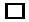 Порядок сдачи и приемки результатов: Акт оказания услуг.Предложить два сценария видеоролика, если необходимо больше вариантов, то напишите цифру в соседней графеОказать услуги по подбору актеров и согласовать их кандидатуры с ЗаказчикомОказать услуги по подбору сценической площадки с декорациямиОказать услуги по подбору звукового сопровожденияСогласовать стоимость услуг сторонних организаций (ангажемент, сцена, звук)При наличии видеоматериала должного качества (hd/fullhd) начать первичную пост обработкуПри отсутствии видеоматериала или его несовпадению с требованиями снять (или дополнить) имеющийся и начать первичную постобработкуУтвердить промежуточный результат с заказчикомЗавершить постобработку видеоролика Требования, предъявляемые к Заказчику:Определить вид видеоролика (для рекламы, для уведомления об акциях,для продажи личного бренда и т.д.)Определить главную цель рекламного роликаОпределить какой эффект должен оказать на зрителя видеоролик (юмор, серьёзность, имидж и т.д.)Определить специфику целевой аудитории (розничный клиент, оптовый, сотрудник и т.д.)При наличии собственного видеоматериала – все предоставленные материалы для разработки должны быть хорошего качестваОтдельно оплатить услуги сторонних организаций (ангажемент, сцена, звук)на основании счетов предоставленных Исполнителем.Не допускается присутствие в исходных материалах логотипов, брэндов и т. д. других компанийОтветственность за соблюдение авторских прав на исходные материалы возлагается на Заказчика «СОГЛАСОВАНО»ЗАКАЗЧИКPlaceOrganization___________ /____________/«___» __________  20__г.«СОГЛАСОВАНО»ИСПОЛНИТЕЛЬГенеральный директор ООО «Астрал Севастополь»___________ /____________/«___» __________  20__г.